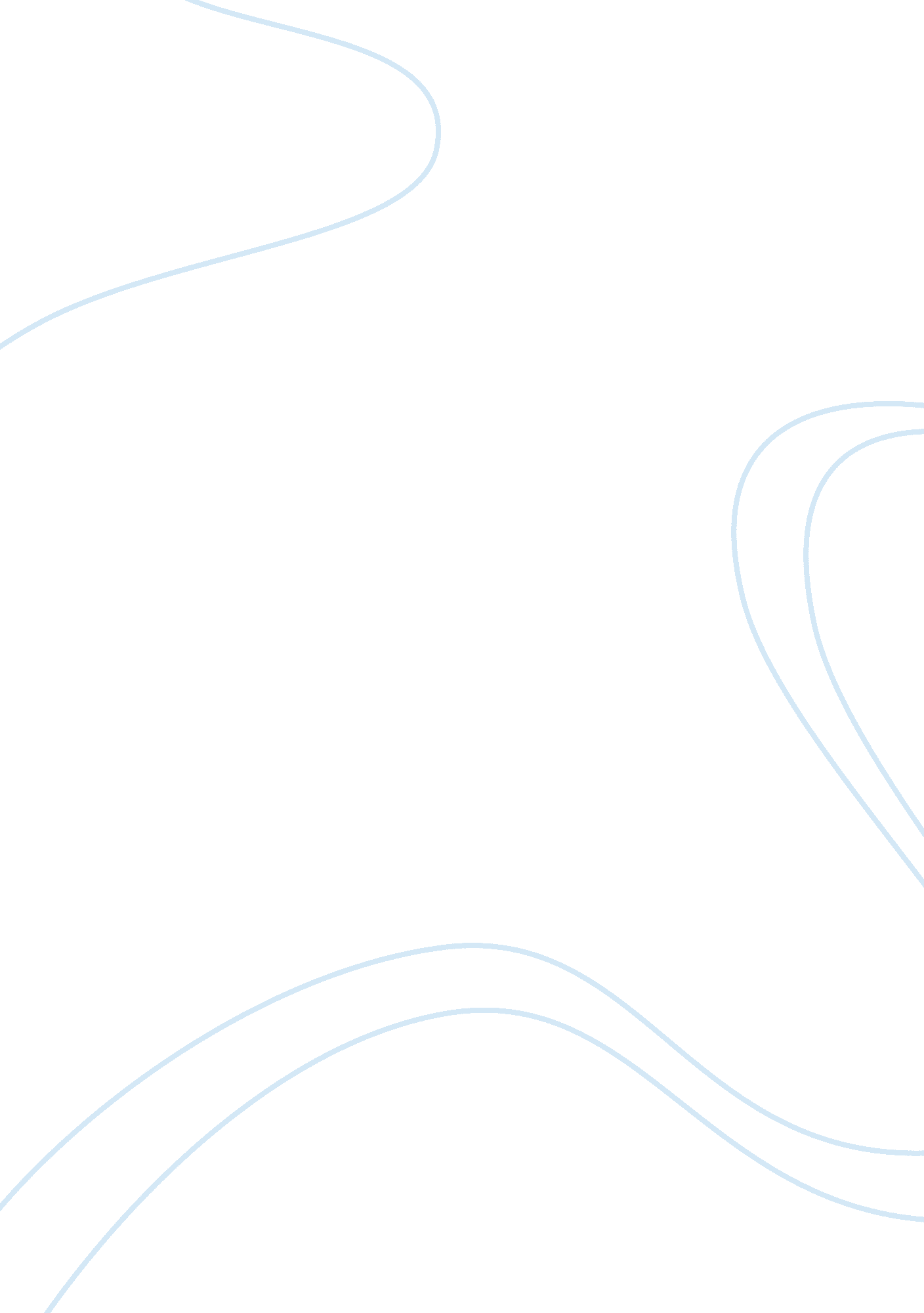 Debt versus equity financing paper essay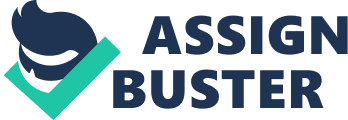 In the accounting industry. funding remains an of import construct. as many organisations are reliant on them for fiscal stableness and length of service. Although there are a overplus of funding options and types to take from. the focal point of the work will go around around debt and equity funding. These two normally used signifiers of funding are of import as they are both alone in how they are utilised. The writer of this piece will turn to these two funding options while supplying illustrations of each and turn toing which capital construction is most advantageous. Debt Financing Debt funding is the procedure of borrowingmoneyfrom a loaner such as a bank. These fundings option comes in the signifiers of loans both secure and unbarred. “ Security involves a signifier of collateral as an confidence the loan will be repaid. If the debitor defaults on the loan. that collateral is forfeited to fulfill payment of the debt” ( Entrepreneur. 2014. p. 1 ) . In most instances a loaner will inquire for some clip of security on a loan and least frequently times will impart based on name acknowledgment or position. One of the most common beginnings of debt funding is seen within startup concerns where debt funding is frequently provided by friends and household alternatively of commercial loaning establishments. “ When borrowing money from relations or friends. hold your lawyer pull up legal documents ordering the footings of the loan. as formalistic documentation” ( Entrepreneur. 2014. p. 1 ) . Another signifier of debt funding that is most common occurs with recognition cards through a recognition line. Recognition cards are used to supply a manner to concerns to acquire several 1000s of dollars rapidly without traveling through the fusss of acquiring approved for a loan and make fulling out huge sum of paperwork ( Entrepreneur. 2014 ) . Though this method is really popular it is of import to take note that the involvement can roll up if non monitored as this debt can add up rapidly. Equity Financing Unlike debt funding. equity financing involves raising capital through selling portions within the concern. “ Equity financing basically refers to the gross revenues of an ownership involvement to raise financess for concern purposes” ( Investopedia. 2013. p. 1 ) . This signifier of funding does non merely include selling common equity but it besides consists of selling preferable stock. exchangeable preferable stock. and warrants. When a startup company additions success it will achieve equity as it evolves. Since startups attract a huge sum of investors at different phases of the company’s development rhythm. different signifiers of equity are used for the business’s fiscal demands. Convertible stock is comprised out as a loan. which the company is obligated to refund and if company meets the specified benchmark in footings of public presentation. the unpaid balance of that loan is so converted into an equity interest in the concern ( Merritt. 2013 ) . Companies can besides achieve capital by selling portions to investors. “ This allows a company to give up a piece of itself as a manner to raise money tofinancegrowing. Small. in private held companies sell portions to private investors. who so hold equity within the company” ( Merritt. 2013. p. 1 ) . This is one of the quickest manner for obtain capital to finance growing for a concern. particularly if it goes public. Decision Though both of these methods of funding are good for a concern to turn and obtain capital it is of import to admit which of these signifiers are most advantageous. In footings of raising mass sums of money for growing and concern operations. it would be most advantageous to use equity funding within the concern as this provides are manner for the concern to achieve big amounts of money by selling portions. It is of import to observe that maintaining history of the figure portions is of import as the concern needs to guarantee it maintains the bulk of 51 % of more to contradict hostile coup d'etat from rivals and other concerns. At times one funding on either head can look to hold more advantages so the following it is of import the a concern attempts to use both in order to keep balance and control of the concern for optimum success. Mentions Entrepreneur. ( 2014 ) . Debt Financing. Retrieved from hypertext transfer protocol: //www. enterpriser. com/encyclopedia/debt-financing Investopedia. ( 2013 ) . Equity Financing. Retrieved from hypertext transfer protocol: //www. investopedia. com/terms/e/equityfinancing. asp Merritt. C. ( 2013 ) . What Are Examples of Equity Financing? Retrieved from hypertext transfer protocol: //budgeting. thenest. com/examples-equity-financing-23831. hypertext markup language 